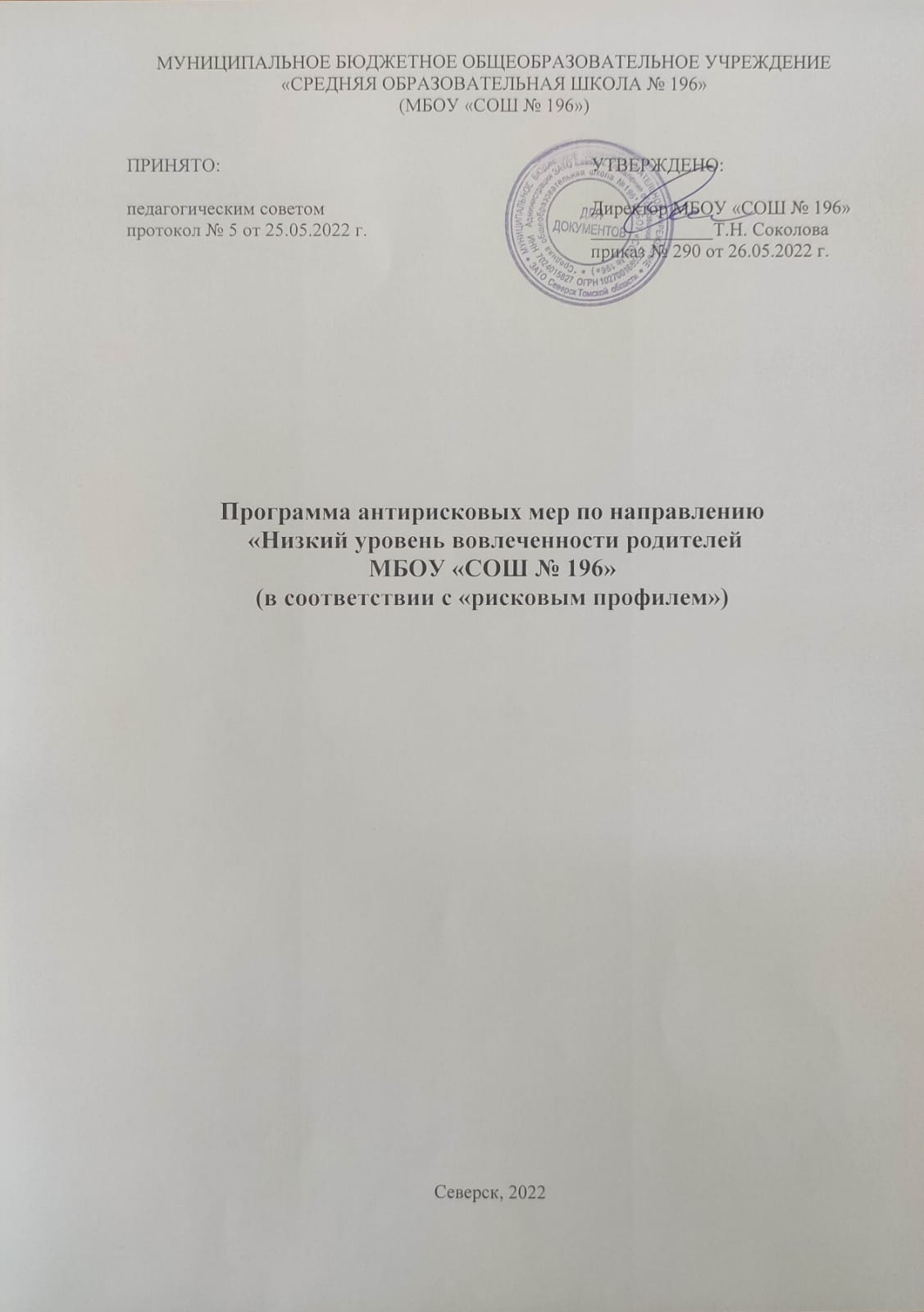 Дорожная карта реализации Программы антирисковых мер по направлению «Низкий уровень вовлеченности родителей» МБОУ «СОШ № 196»Наименование программыПрограмма антирисковых мер по направлению«Низкий уровень вовлеченности родителей»  ЦельСоздание условий для вовлечённости  родителей (законных представителей) к участию в образовательной деятельности своих детей и жизни образовательного учреждения.ЗадачиПовысить открытость и доступность образовательной организации.Вовлечь родителей (законных представителей) в организацию образовательного процесса (управляющий совет)Оптимизировать информационную и консультационную поддержку родителей (законных представителей) по вопросам обучения, содержания образования, школьного режима и воспитательной работы в учреждении.Создать систему психолого-педагогического просвещения/ обучения родителей (законных представителей).Привлечь родителей к организации общешкольных мероприятий;Оказывать систематическую помощь родителям в воспитании и обучении детей, испытывающих трудности в обучении.Целевые индикаторы и показатели программы- охват родителей (законных представителей), участвующих в школьных мероприятиях;- увеличение доли родителей (законных представителей), принимающих участие в образовательном процессе;- увеличение количества проведенных мероприятий с семьей.- увеличение доли родителей, посещающих родительские собрания, включённых в систему родительского всеобуча, психолого-педагогического просвещения;- уровень удовлетворённости родителей организацией учебно-воспитательного процесса;- уровень удовлетворенности родителями открытостью, доступностью организацией образовательного процесса ОО.Методы сбора и обработки информацииАнкетирование, опрос, собеседование, анализ.Сроки и этапы реализации программымай 2022 г - май 2023 гМеры/мероприятия по достижению целей и задачОпрос родителей (законных представителей) об интересующих их вопросах, связанных с обучением, воспитанием и организацией процессов в образовательном учреждении.Организация и проведение индивидуальных встреч, с педагогом-психологом, учителями-предметниками, Администрацией школы.Проведение конференций, общешкольных собраний, дней открытых дверей, консультаций, семинаров.Работа Управляющего совета.Организация и проведение общешкольных мероприятий совместно с родители (законными представителями).Ожидаемые результаты реализации программыУвеличение количества проводимых мероприятий с участием родителей (законных представителей).Повышение уровня информированности родителей (законных представителей) в вопросах обучения и воспитания. Повышение количества родителей, заинтересованных в обучении и воспитании своих детей.Удовлетворенность родителей открытостью, доступностью организацией образовательного процесса ОО.Исполнители программыДиректор, заместитель директора по УВР, УМР, ПВ, ВР, классные руководители, педагог-психолог.ПриложениеДорожная карта  ЗадачаМероприятиеСроки реализацииОтветственныеУчастникиПовысить открытость и доступность образовательной организации.Опрос родителей (законных представителей) об интересующих их вопросах, связанных с обучением, воспитанием и организацией процессов в образовательном учреждении.Май - Июнь 2022 г.Зам.директора по ВР, классные руководителиродители (законные представители)Повысить открытость и доступность образовательной организации.Системная актуализация информации на сайте школы, АИС «Сетевой город. Образование», в официальной группе социальной сети ВКонтакте. Сентябрь, декабрь 2022, Январь, май 2023 гДиректор, зам. директора по УВР, ВР, ПР, классные руководители, ответственный за сайтродители (законные представители)Повысить открытость и доступность образовательной организации.Детско-родительская конференцияТема «Условия школьного благополучия».Октябрь 2022 г.администрация, классные руководителиродители (законные представители)Вовлечь родителей (законных представителей) в организацию образовательного процессаПроведение  собраний выпускных классов по темам:"Итоговое сочинение (изложение) 2023 -организация подготовки и проведение".“Итоговое собеседование 2023 организация и проведение”,"Организация и проведение Государственной итоговой аттестация в 2023 году"Участие в работе Управляющего совета. Октябрь – Ноябрь 2022 г.Декабрь - январь 2023г.Февраль 2023 г.Педагог-психолог, Зам.директора по ВР, классные руководителиродители (законные представители)Организовать информационную и консультационную поддержку родителей (законных представителей) по вопросам организации обучения, содержания образования, и воспитательной работы.Организация и проведение индивидуальных встреч, с Администрацией, учителями-предметникамиВыступление на родительских собраниях «Адаптация детей при переходе из начального звена в среднее».Обновление информации на сайте школы по психологической грамотности: http://school196.tomsk.ru/76/Октябрь, Январь, Март, Май 2022-2023 г.Директор, зам. директора по УВР, ВР, ПР, классные руководителиродители (законные представители)Организовать информационную и консультационную поддержку родителей (законных представителей) по вопросам организации обучения, содержания образования, и воспитательной работы.Проведение Дня открытых дверей для родителей.Декабрь 2022 г., Апрель 2023 гДиректор, зам. директора по УВР, ВР, ПР, классные руководители, педагоги-предметникиродители (законные представители)Организовать информационную и консультационную поддержку родителей (законных представителей) по вопросам организации обучения, содержания образования, и воспитательной работы.Проведение обшешкольных собраний: «Качество образования в МБОУ «СОШ № 196»: проблемы, перспективы»«Изменения системы оценивания образовательных результатов: РМ, ВПР – форма промежуточной аттестации. Организация, подготовка и проведение РМ, ВПР»«Профилактика правонарушений»«Как определить, что ребёнок стал жертвой травли? Как вести себя родителям?».Сентябрь 2022 г., Сентябрь-октябрьДекабрь 2022 г., Апрель 2023 г,Директор, зам. директора по УВР, ВР, ПР, классные руководители, педагоги-предметникиродители (законные представители)Организовать информационную и консультационную поддержку родителей (законных представителей) по вопросам организации обучения, содержания образования, и воспитательной работы.Размещение актуальной информации на сайте школы, а АИС «Сетевой город. Образование», в официальной группе социальной сети  ВКонтактеМай 2022 г. – май 2023 г.Директор, зам. директора по УВР, ВР, ПР, классные руководители, ответственный за сайтродители (законные представители)Организовать психолого-педагогическое просвещение/обучение родителей (законных представителей)Проведение онлайн-тренингов по программе «Школа ответственного родительства» Октябрь – Декабрь 2022 г.Классные руководители, зам.директора   по ВР, педагог-психологродители (законные представители)Оказать родителям помощь в воспитании и обучении детей, испытывающих трудности в обучении. в том числе детей с ОВЗПроведение семинаров консультаций, педагогом-психологом. «Индивидуальное развитие ребёнка, пути совершенствования» Консультации «Дети с ОВЗ: особенности развития» (по итогам диагностики)Консультация по теме: «Готовность детей, испытывающих трудности в обучении к профессиональному самоопределению» (для родителей учащихся 9-11 классов)Обучение родителей специальным коррекционным, развивающими и воспитательным приемам, необходимым для проведения занятий с детьми дома «Особенности подготовки к итоговой аттестации детей с ОВЗ»Сентябрь 2022 г.Октябрь 2022 г.Ноябрь 2022 г.Декабрь 2022 г.Январь 2023 г.Февраль 2023 г.педагог-психолог, учитель-логопедродители (законные представители)Оказать родителям помощь в воспитании и обучении детей, испытывающих трудности в обучении. в том числе детей с ОВЗРабота ШППК (школьного психолого-педагогического консилиума.1 раз в месяцпедагог-психологпедагогические работники, администрация ОУ, родители (законные представители)Привлечь родителей к организации общешкольных мероприятий.Организация и проведение общешкольных мероприятий совместно с родителями- (законными представителями) в соответствии с планом ВР:День здоровьяОсенняя ярмарка. День профориентацииМасленицаСентябрь 2022 Октябрь 2022 Март 2023 Март 2023Заместитель директора по ВР, классные руководителиродители (законные представители)